РОССИЙСКАЯ ФЕДЕРАЦИЯКАРАЧАЕВО-ЧЕРКЕССКАЯ РЕСПУБЛИКАМУНИЦИПАЛЬНОЕ БЮДЖЕТНОЕ ОБЩЕОБРАЗОВАТЕЛЬНОЕ УЧРЕЖДЕНИЕ«Средняя общеобразовательная школа № 5г. Усть-Джегуты»_________________________________________________________________________________________________________________________________________________________________________________________________________________________________________________________________________________________________________________________________________________________________________________________________________________________________________________________________________________________________________________________________________________________________________________________________________________________________________________________________369301,  КЧР, Усть-Джегутинский район, г. Усть-Джегута ул. Балахонова, 13, тел./факс (87875) 7-44-08РАСПИСАНИЕ работы спортивных секций школьного спортивного клуба «Лидер» на 2022-2023 учебный год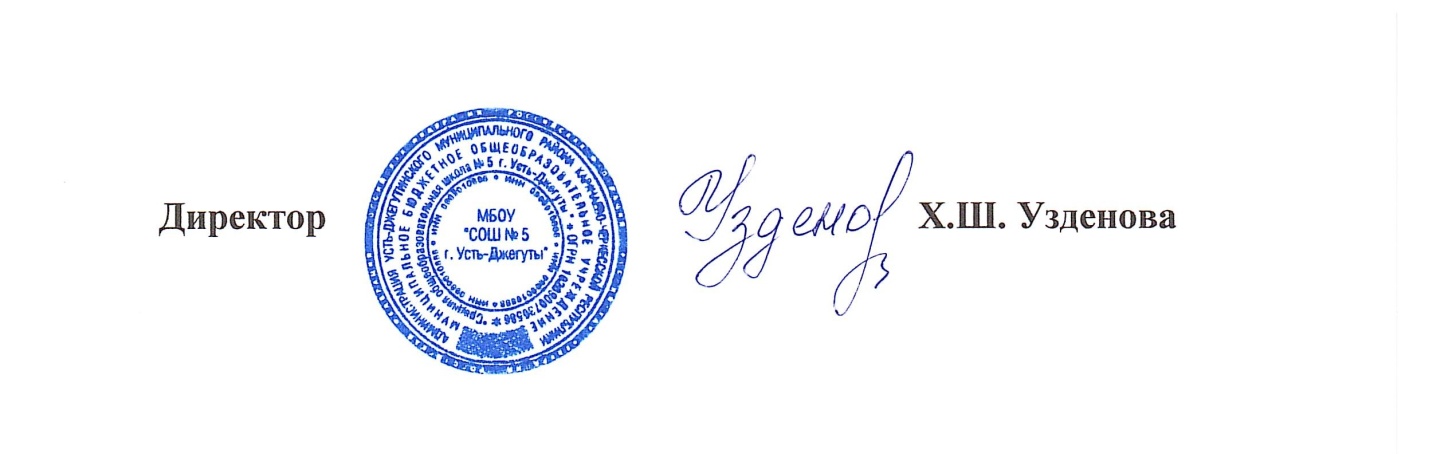 День недели Часы работыТренер-преподаватель Понедельник 17.00 – 18.00Чомаев А.Я.Вторник 14.30 – 16.00Чомаев А.Я.Четверг 14.30 – 16.00Чомаев А.Я.Пятница 14.30 – 16.00Чомаев А.Я.